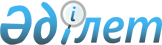 Об утверждении Положения о государственном учреждении "Управление пассажирского транспорта и автомобильных дорог акимата Костанайской области"
					
			Утративший силу
			
			
		
					Постановление акимата Костанайской области от 9 апреля 2015 года № 147. Зарегистрировано Департаментом юстиции Костанайской области 14 мая 2015 года № 5600. Утратило силу постановлением акимата Костанайской области от 16 февраля 2017 года № 76      Сноска. Утратило силу постановлением акимата Костанайской области от 16.02.2017 № 76 (вводится в действие по истечении десяти календарных дней после дня его первого официального опубликования).

      В соответствии со статьей 27 Закона Республики Казахстан от 23 января 2001 года "О местном государственном управлении и самоуправлении в Республике Казахстан" акимат Костанайской области ПОСТАНОВЛЯЕТ:

      1. Утвердить прилагаемое Положение о государственном учреждении "Управление пассажирского транспорта и автомобильных дорог акимата Костанайской области".

      2. Настоящее постановление вводится в действие по истечении десяти календарных дней после дня его первого официального опубликования.

 Положение о государственном учреждении "Управление пассажирского транспорта и автомобильных дорог акимата Костанайской области"
1. Общие положения      1. Государственное учреждение "Управление пассажирского транспорта и автомобильных дорог акимата Костанайской области" является государственным органом Республики Казахстан, осуществляющим руководство в сфере пассажирского транспорта и автомобильных дорог.

      2. Государственное учреждение "Управление пассажирского транспорта и автомобильных дорог акимата Костанайской области" имеет подведомственные организации, указанные в приложении к настоящему Положению.

      3. Государственное учреждение "Управление пассажирского транспорта и автомобильных дорог акимата Костанайской области" осуществляет свою деятельность в соответствии с Конституцией и законами Республики Казахстан, актами Президента и Правительства Республики Казахстан, иными нормативными правовыми актами, а также настоящим Положением.

      4. Государственное учреждение "Управление пассажирского транспорта и автомобильных дорог акимата Костанайской области" является юридическим лицом в организационно-правовой форме государственного учреждения, имеет печать и штампы со своим наименованием на государственном языке, бланки установленного образца, в соответствии с законодательством Республики Казахстан счета в органах казначейства.

      5. Государственное учреждение "Управление пассажирского транспорта и автомобильных дорог акимата Костанайской области" вступает в гражданско-правовые отношения от собственного имени.

      6. Государственное учреждение "Управление пассажирского транспорта и автомобильных дорог акимата Костанайской области" имеет право выступать стороной гражданско-правовых отношений от имени государства, если оно уполномочено на это в соответствии с законодательством.

      7. Государственное учреждение "Управление пассажирского транспорта и автомобильных дорог акимата Костанайской области" по вопросам своей компетенции в установленном законодательством порядке принимает решения, оформляемые приказами руководителя государственного учреждения "Управление пассажирского транспорта и автомобильных дорог акимата Костанайской области" и другими актами, предусмотренными законодательством Республики Казахстан.

      8. Структура и лимит штатной численности государственного учреждения "Управление пассажирского транспорта и автомобильных дорог акимата Костанайской области" утверждаются в соответствии с действующим законодательством.

      9. Местонахождение юридического лица: 110000, город Костанай, улица М. Хакимжановой, 7.

      10. Полное наименование государственного органа - государственное учреждение "Управление пассажирского транспорта и автомобильных дорог акимата Костанайской области".

      11. Настоящее Положение является учредительным документом государственного учреждения "Управление пассажирского транспорта и автомобильных дорог акимата Костанайской области".

      12. Финансирование деятельности государственного учреждения "Управление пассажирского транспорта и автомобильных дорог акимата Костанайской области" осуществляется из областного бюджета.

      13. Государственному учреждению "Управление пассажирского транспорта и автомобильных дорог акимата Костанайской области" запрещается вступать в договорные отношения с субъектами предпринимательства на предмет выполнения обязанностей, являющихся функциями государственного учреждения "Управление пассажирского транспорта и автомобильных дорог акимата Костанайской области".

      Если государственному учреждению "Управление пассажирского транспорта и автомобильных дорог акимата Костанайской области" законодательными актами предоставлено право осуществлять приносящую доходы деятельность, то доходы, полученные от такой деятельности, направляются в доход государственного бюджета.

 2. Миссия, основные задачи, функции, права и обязанности государственного органа      14. Миссия государственного учреждения "Управления пассажирского транспорта и автомобильных дорог акимата Костанайской области": развитие государственной политики в сфере пассажирского транспорта и автомобильных дорог Костанайской области.

      15. Задачи:

      1) реализация государственной политики в сфере автомобильных дорог и дорожной деятельности;

      2) осуществление иных задач в соответствии с действующим законодательством Республики Казахстан.

      16. Функции:

      1) организация работ по строительству, реконструкции, ремонту и содержанию автомобильных дорог общего пользования областного значения в соответствии с действующим законодательством Республики Казахстан о государственных закупках;

      2) управление дорогами и дорожными предприятиями, находящимися в коммунальной собственности области;

      3) осуществление государственного контроля при производстве работ по строительству, реконструкции, ремонту и содержанию автомобильных дорог областного значения;

      4) принятие решения о предоставлении автомобильных дорог общего пользования областного значения или их участков в безвозмездное временное пользование;

      5) принятие решения об использовании автомобильной дороги (участка) общего пользования областного и районного значения на платной основе;

      6) организация регулярных междугородных межобластных, межрайонных (междугородных внутриобластных) перевозок пассажиров и багажа, проведение конкурсов на право их обслуживания;

      7) утверждение маршрутов и расписания движения регулярных межрайонных (междугородных внутриобластных) перевозок пассажиров и багажа;

      8) согласование маршрутов и расписания движения по регулярным междугородным межобластным автомобильным перевозкам пассажиров и багажа;

      9) ведение реестра автовокзалов, автостанций и пунктов обслуживания пассажиров;

      10) ведение реестра маршрутов регулярных межрайонных (междугородных внутриобластных) автомобильных перевозок пассажиров и багажа;

      11) осуществление субсидирования убытков перевозчиков при осуществлении социально значимых перевозок пассажиров на межрайонном (междугородном внутриобластном) сообщениях;

      12) осуществление лицензирования в соответствии с законодательством Республики Казахстан о разрешениях и уведомлениях;

      13) ведение реестра физических и юридических лиц, подавших уведомление о начале осуществления деятельности по специальной подготовке водителей автотранспортных средств, осуществляющих перевозки опасных грузов в международном и внутриреспубликанском сообщениях;

      14) осуществление выдачи международных сертификатов технического осмотра;

      15) осуществление иных функции в соответствии с действующим законодательством Республики Казахстан.

      Функции подведомственных организации:

      1) содержание государственных автомобильных дорог;

      2) осуществление иных функции в соответствии с действующим законодательством Республики Казахстан.

      17. Права и обязанности:

      1) вносить на рассмотрение акима области и областного маслихата предложения по решению вопросов, относящихся к компетенции государственного учреждения "Управление пассажирского транспорта и автомобильных дорог акимата Костанайской области";

      2) запрашивать и получать в пределах своей компетенции для выполнения возложенных на государственное учреждение "Управление пассажирского транспорта и автомобильных дорог акимата Костанайской области" задач информацию от соответствующих государственных органов, организаций, учреждений и предприятий;

      3) давать разъяснения юридическим и физическим лицам по вопросам отнесенным к компетенции государственного учреждения "Управление пассажирского транспорта и автомобильных дорог акимата Костанайской области";

      4) быть истцом и ответчиком в суде по вопросам отнесенным к компетенции государственного учреждения "Управление пассажирского транспорта и автомобильных дорог акимата Костанайской области";

      5) выполнять иные права и обязанности в соответствии с действующим законодательством Республики Казахстан".

 3. Организация деятельности государственного органа      18. Руководство государственным учреждением "Управление пассажирского транспорта и автомобильных дорог акимата Костанайской области" осуществляется руководителем, который несет персональную ответственность за выполнение возложенных на государственное учреждение "Управление пассажирского транспорта и автомобильных дорог акимата Костанайской области" задач и осуществление им своих функций.

      19. Руководитель государственного учреждения "Управление пассажирского транспорта и автомобильных дорог акимата Костанайской области" назначается на должность и освобождается от должности акимом Костанайской области.

      20. Руководитель государственного учреждения "Управление пассажирского транспорта и автомобильных дорог акимата Костанайской области" имеет заместителей, которые назначаются на должности и освобождаются от должностей в соответствии с законодательством Республики Казахстан.

      21. Полномочия руководителя государственного учреждения "Управление пассажирского транспорта и автомобильных дорог акимата Костанайской области":

      1) принимает на работу и увольняет сотрудников государственного учреждения "Управление пассажирского транспорта и автомобильных дорог акимата Костанайской области", руководителей подведомственных государственных предприятий;

      2) представляет государственное учреждение "Управление пассажирского транспорта и автомобильных дорог акимата Костанайской области" в государственных органах и иных организациях;

      3) обладает правом первой подписи;

      4) издает приказы и дает указания, обязательные для исполнения сотрудниками государственного учреждения "Управление пассажирского транспорта и автомобильных дорог акимата Костанайской области";

      5) осуществляет контроль за правильным и эффективным расходованием бюджетных средств;

      6) осуществляет контроль за качеством предоставляемых государственных услуг;

      7) принимает меры поощрения, оказания материальной помощи и налагает дисциплинарные взыскания на сотрудников государственного учреждения "Управление пассажирского транспорта и автомобильных дорог акимата Костанайской области";

      8) осуществляет иные полномочия в соответствии с действующим законодательством Республики Казахстан.

      Исполнение полномочий руководителя государственного учреждения "Управление пассажирского транспорта и автомобильных дорог акимата Костанайской области" в период его отсутствия осуществляется лицом, его замещающим в соответствии с действующим законодательством.

      22. Руководитель определяет полномочия своих заместителей в соответствии с действующим законодательством.

 4. Имущество государственного органа      23. Государственное учреждение "Управление пассажирского транспорта и автомобильных дорог акимата Костанайской области" может иметь на праве оперативного управления обособленное имущество в случаях, предусмотренных законодательством.

      Имущество государственного учреждения "Управление пассажирского транспорта и автомобильных дорог акимата Костанайской области" формируется за счет имущества, переданного ему собственником, а также имущества (включая денежные доходы), приобретенного в результате собственной деятельности и иных источников, не запрещенных законодательством Республики Казахстан.

      24. Имущество, закрепленное за государственным учреждением "Управление пассажирского транспорта и автомобильных дорог акимата Костанайской области", относится к коммунальной собственности.

      25. Государственное учреждение "Управление пассажирского транспорта и автомобильных дорог акимата Костанайской области" не вправе самостоятельно отчуждать или иным способом распоряжаться закрепленным за ним имуществом и имуществом, приобретенным за счет средств, выданных ему по плану финансирования, если иное не установлено законодательством.

 5. Реорганизация и упразднение государственного органа      26. Реорганизация и упразднение государственного учреждения "Управление пассажирского транспорта и автомобильных дорог акимата Костанайской области" осуществляются в соответствии с законодательством Республики Казахстан.

 Перечень государственных предприятий, находящихся в ведении государственного учреждения "Управление пассажирского транспорта и автомобильных дорог акимата Костанайской области"      1) коммунальное государственное предприятие "Аркалыкское межрайонное дорожно-эксплуатационное предприятие" Управления пассажирского транспорта и автомобильных дорог акимата Костанайской области;

      2) коммунальное государственное предприятие "Аулиекольское межрайонное дорожно-эксплуатационное предприятие" Управления пассажирского транспорта и автомобильных дорог акимата Костанайской области;

      3) коммунальное государственное предприятие "Костанайское межрайонное дорожно-эксплуатационное предприятие" Управления пассажирского транспорта и автомобильных дорог акимата Костанайской области.


					© 2012. РГП на ПХВ «Институт законодательства и правовой информации Республики Казахстан» Министерства юстиции Республики Казахстан
				
      Аким области

Н. Садуакасов
Утверждено
постановлением акимата
Костанайской области
от 9 апреля 2015 года
№ 147Приложение
к Положению о государственном
учреждении "Управление
пассажирского транспорта
и автомобильных дорог акимата
Костанайской области"